ChaseDreamGMAT數學寂靜整理（原始稿）（2019/07/15起）
整理菌：qv0518
最新版本連結：https://forum.chasedream.com/thread-1349295-1-1.html2019/07/15起寂靜整理匯總【原始寂靜匯總】2019/07/15起原始寂靜匯總 by Cinderella灰
https://forum.chasedream.com/thread-1349279-1-1.html【數學】2019/07/15起數學(MATH)寂靜整理 by qv0518
https://forum.chasedream.com/thread-1349295-1-1.html【閱讀】2019/07/15起閱讀寂靜(RC)整理by 相葉忍
https://forum.chasedream.com/thread-1349287-1-1.html【IR】2019/07/15起IR寂靜整理by super鱷魚杭
https://forum.chasedream.com/thread-1349307-1-1.html【作文】2019/07/15起作文(AW)寂靜整理 by qv0518
https://forum.chasedream.com/thread-1349296-1-1.html答案核對、題目分析與解題思路，請參見下面【數學討論稿】：【數學討論稿1-200】2019/07/15起數學討論稿by 重要技巧：文檔內搜索日期，比如“03/10”，查看全部當日更新，包括新增及之前題目補充；構築連結直通寂靜原帖。更新日誌：07/19	06:00，更新到73題，感謝zhanwi！07/18	22:05，更新到69題，第64題補充，感謝weishuminwww！07/18	09:58，第27，37，44題補充，感謝Iriswangxl！07/18	06:00，更新到67題，第44，49題補充，感謝IrisZhang0112，KKkKkssss，07/17	22:15，更新到62題，第3，25，28，36，39，45題補充，感謝nozomi97，liusilin，打字不太快，financezzb，Stellaki！07/16	23:38，更新到45題，感謝Chancemaker！07/16	22:55，更新到40題，感謝Skc369，xdxcc，QHM199，加油鴨bb，klmadge！07/16	10:08，更新到24題，感謝Arstar！07/15	21:25，更新到21題，感謝Godzilla21098，夢離ouzi！07/15	換褲日（換褲時間統計）No.題目構築備註日期1PS：路燈15feet，人5feet，影子最開始5feet，人往右走，問每秒影子變化多少？feet？構築：好像還有速度但是我忘了……Godzilla2109807/152PS：三個正偶數abc，問a方加b方加c方可能是五個選項中的哪個？構築：這個題我不會蒙的，答案也記不清了dbq，但是五個選項都是三位元數Godzilla2109807/153DS：一個圓的題，圓心（h,k），與x軸僅一個交點（h，0）且其他點y＞0，問能否確定半徑好像？條件1：k=4，圓過（6,13）條件2：圓過（6,13）和（2,13）Godzilla2109807/15【3-補充】DS：一個圓圓心是（h，k），問k的值？條件1：給了一個座標和半徑條件2：給了兩個座標。（具體不是很清晰了）liusilin07/174PS：一個長方體，長寬高24，20，10，每個邊上有1的外框，問外框體積約為多少？（最後約到x000）Godzilla2109807/155DS：五個數均值24，問能否確定幾個數大於24？條件1：最小2數和為51條件2：最大2數和為（dbq我又忘了……）Godzilla2109807/156PS：120個人包括男女律師非律師，好像男總共65，律師30，不是男也不是律師一個數（我又忘了dbq……），好像是問女非律師數目？構築：畫個表解Godzilla2109807/157PS：3的2的10次方，問化簡？構築答案：最後結果有底是8的和9的Godzilla2109807/158DS：10^x>10^-2y？條件1：x+y＞1條件2：x＜2yGodzilla2109807/159DS：一個東西由5%，15%（還是10%？），20%混合，得到75g（一個單位M開頭的我忘了不重要吧）12%，問5%占多少?條件1：混合的時候5%的和20%的一樣多條件2：混合的時候15%的是20%的兩倍Godzilla2109807/1510DS：一個數列n個數，和為k，問有沒有奇數？條件1：n個數的均值是奇數（不太確定）條件2：nk為奇數Godzilla2109807/1511PS：一個大正方形邊長4k,裡面五個全等小正方形每個邊長k，小正方形全都帶陰影，其他部分沒陰影，問陰影面積：非陰影面積?選項有5:11Godzilla2109807/1512PS：一個坐標系裡一個圓半徑4，問60度角對的弧多長？Godzilla2109807/15【12-補充】PS：一個圓半徑4，問60°對應的弧長。。(這麼簡單，我肯定是掉庫了哭死）加油鴨bb07/1613PS：2007年 $30888, 2006年增長了20%，2005年降了10%. 問2005年開始的時候是多少？夢離ouzi07/1514DS：一個cylinder可以是長X，直徑Y也可以是長Y，直徑X，問volume哪個比較大？條件1：2x<y條件2：y<3x夢離ouzi07/1515PS：一個cylinder （平面視角），直徑是2長是8跟直徑是8和長是2的 Volume 比例？夢離ouzi07/1516PS：廁紙。。。。一個cylinder 直徑是10，寬是一個數（given)但是忘了，裡面的圓筒的直徑是4，問除去圓筒後的volume？構築：這麼多cylinder是要幹嘛？？？？？？老頭們缺紙用麼夢離ouzi07/1517PS：STUVW, 5個人， V和W中間必須隔一個人，問幾種組合？夢離ouzi07/1518PS：絕對值（6+2*根號2-3pi)+絕對值(10-6*根號2-4pi）+（9-4*根號2+6pi）可以被寫成a+b根號2+cpi.   問a+b+c等於多少？構築：數位不確定，符號比較確定夢離ouzi07/1519PS：In XY plane, a square with area=1，Which of the following can be coordinates inside the square?A. (0,0) and (2/3, 1/2)B. (2,1) and (0, 1/2）E. (1/2,2/3) and (1/4, 1/2)  選項A比較確定數位夢離ouzi07/1520DS：line 1和line 2 看似平行，跟另一條直線intersect, 從而有了屬於line 1的abcd（a為左上角順時針）四個角和line 2的wxyz（w為左上角順時針）四個角，問line 1 and line 2是否平行？條件1：a=d 條件2：w=x 夢離ouzi07/1521DS：所有員工都大於20歲.  Of the 2000 employees, is the avg age at least 35?條件1：50% 員工是大於40歲條件2：25% 員工是大於65歲夢離ouzi07/1522PS：有一種函數，n為奇數時，f(n)=2^n；n為偶數時，f(n)=3^n，請問n=2^10時，f(n)=？構築答案：我選的9^10arstarQ5007/1523PS：√3(√5-√2)(√5+√2)arstarQ5007/1524PS：一個人他拿錢去存銀行，銀行的年利率是6%，他一開始存了200塊，過了一年又存了600塊，請問自從他第一次存錢過了七年後，他銀行裡有多少錢？（1.06的45678次方等於多少給了個表格）arstarQ5007/1525PS：一個長方體，長24，高20，寬10，放入另一個長方形容器，這個長方形容器的厚度為1，該長方形的體積大約是多少？（注意問的是大約，所以可以估算~ ）選項都是幾千的數位，選項E是6000Skc36907/16【25-補充】PS：一個長方體，長寬高24 20 10，上面有一層保護殼，是1cm厚，問這個保護殼的體積？nozomi9707/1726PS：N=nn,n45，N是一個五位數，n範圍是0-9的數字，N可被n整除，好像是問n有多大？Skc36907/16【26-補充】PS：N=nn,n45，n:0-9，what is the greatest integer make N divisible consider all possible n？QHM19907/1627PS：如圖，四邊形的E，F是中點，問ABCD與BGDE面積之比？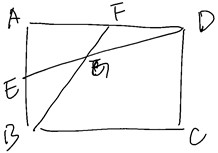 選項好像是5比8吧…xdxcc07/16【27-補充】PS：E，F為AD，AB邊中點，求BGDC面積：ABCD面積？（G為FD,EB交點）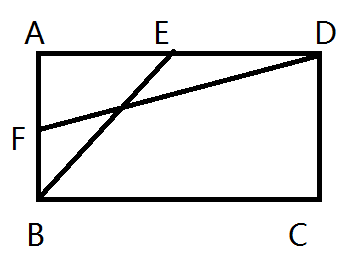 Iriswangxl07/1828PS：一個路燈，有什麼兩條繩子，一條16，在燈的右邊，e點那個位置占燈的2/3，然後好像是求左邊那條繩子？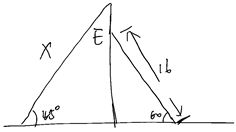 xdxcc07/16【28-補充】寂靜裡兩個直角三角形靠在一起，一個是60°，一個是等腰直接三角形，重合的邊比例是2:3，這道題是有的financezzbQ5007/1729PS：有道是那個有絕對值，然後求a+b+c，我的數字可能有點不準確，但是意思就差不多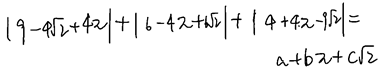 xdxcc07/1630PS：化簡（x ^-2-y^-2）x^-1xdxcc07/1631DS：n為57🔺6，問🔺多少時能被9整除？條件1：n能被3整除條件2：n能被9整除32PS：automobile and train同向運動，求train 長度？QHM19907/1633DS：n是整數，n是平方數嗎？條件1：4n是平方數條件2：n^3是平方數QHM19907/1634PS：有XY兩個樓，相隔300米，x高50，y高200，現在要在兩樓中間距離X100米的地方修一個牆，強不能阻擋兩個樓樓頂之間的signal交換···問這個牆最多能多高？構築：數字應該是對的，應該是用相似三角形哈加油鴨bb07/1635DS：（可能有誤）一個組有20人，都是一年級和二年級的，抽2人，問兩個都是一年級的概率是不是大於1/2？條件1：一年級占了大於1/2的比例條件2：抽到兩個都是二年級的概率小於1/2加油鴨bb07/1636PS：給了三個關於xyz的等式好像是x+y=幾，z+xy=幾，xyz=幾···？問根號下面（1/x + 1/y + 1/z - 三分之一)等於多少就是先通分然後分子前兩項提一個公因數出來，然後就發現可以把條件往裡帶了。。。露珠好蠢這題浪費了時間···加油鴨bb07/16【36-補充】PS：x+y=1，xy+z=1，xyz=3/16，問√(1/x+1/y+1/z-1/3)=？nozomi9707/17【36-補充】之前寂靜裡的補充一下就是1/x+1/y+1/z-1/3那個求和之後最後還要開個根號Stellaki07/1737PS：S,T,U,V,W 五個人排隊，要求U和V之間至少間隔1個人，問有幾種排法？選項有120，72，48，32， 24klmadge07/16【37-補充】PS：寂靜裡的5個人，其中兩個人中間一定隔一個人，比較確信答案是42Iriswangxl07/1838DS：Is |X-Y| < |X| - |Y|?條件1：xy<0條件2：x+y<0klmadge07/1639DS：已知ab是7的倍數，問a是否是7的倍數？條件1：b是7的倍數；條件2：a+b是7的倍數klmadge07/16【39-補充】DS：已知KM是7的倍數，問K是否是7的倍數？條件1：K是7的倍數；條件2：K+M是7的倍數構築答案：我選的是BfinancezzbQ5007/1740DS：如圖，已知矩形ABCD的面積是XXX（具體數字忘了），求三角形EFG的面積？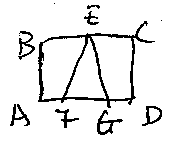 條件1：E是BC中點條件2：FG=1/2ADklmadge07/1641PS：求外面大圓柱減去小圓柱的體積，注意化簡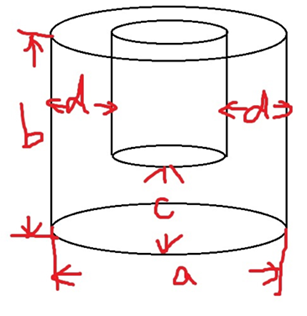 ChancemakerQ5007/1642DS：這道題就是我點了next發現做錯了，4個*我不記得資料了（但都是具體數字），是個DS題，第一行表示花第二行這點時間看電視的人有多少個，最後問的是能否算出一共有多少個人？條件1：是知道總的平均是多少條件2：是知道花0和1小時的人有幾個（好像）構築答案：應該是eachChancemakerQ5007/1643DS：x,y都是正的，根據題幹推出即證明是否x+y<100？條件1：y(100+x)=9900條件2：x+y=100構築答案：條件一我感覺應該是能推出來的，來不及了就選了個each，應該是對的ChancemakerQ5007/1644DS：一道比較噁心的題，最後時間來不及，腦子也轉不動了，大概畫一下。題目的圖上面每個正方形跟三角形上都有一個數位或者字母，然後規則是三角=相鄰兩個正方形上數位or字母的乘積，最後要，求某一個字母是多少？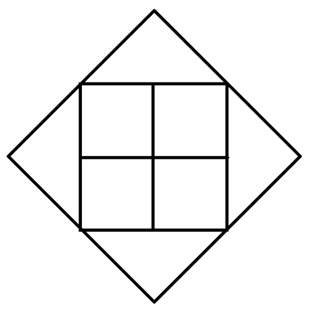 構築：按照圖，會弄出來4個等式，給的兩個條件請務必多想想，我選了each，反覆運算以後應該都是可以算出來的ChancemakerQ5007/16【44-補充】另外補充一下寂靜的44道：記得兩個條件：一個給的是一個square的數一個給的是一個三角的數構築答案：我覺得只有給三角的那個是能算出來的，所以我選的BDS：四個正方形裡面分別是a b c d ，四個三角裡面分別是的x y 6 10，具體順序不太記得了，然後三角裡面的數等於和它相鄰的兩個正方形裡面的數的乘積，就比如如果一個三角是x 相鄰的兩個正方形分別是a b ，那麼x=a*b，問能不能求y？條件1：一個給了a的值不值條件2：一個給了x的值KKkKkssssQ5107/18【44-補充】DS：所有數都為integer，四個角上的數字是邊緣兩格的積，比如3=b*d，問是否能求出y？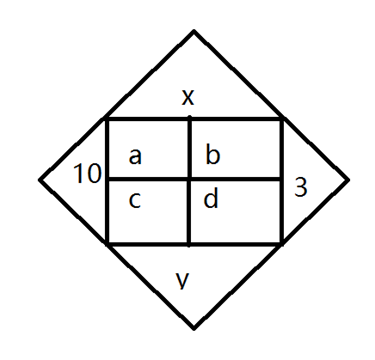 條件1：b=1條件2：x=5（好像是，不是記得了）Iriswangxl07/1845PS：轉轉盤，每次停在一格上，轉盤上等分8個，每個上面分別有數字1~8。問連轉3次，得到 a sequel value of 16是多少？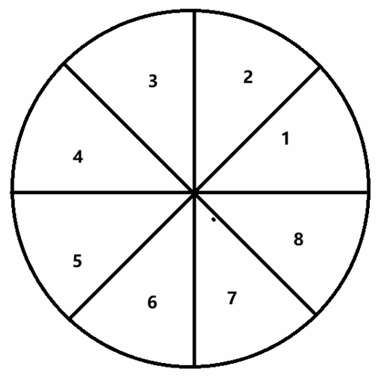 構築答案：9*(3P3)-4*3=42，這個肯定對ChancemakerQ5007/16【45-補充】PS：八等分的轉盤上標著12345678，轉三次，加起來是16，這題寂靜裡有，請大家無比重視一下，最好自己弄清楚來龍去脈financezzbQ5007/1746PS：抽一個東西是不過關的可能性是3%，問取6個不過關的可能性是多少？nozomi9707/1747PS：一個水管排出的速度是80cm/s，水管直徑是1.5cm，然後問折算成 liter/minute 是多少？nozomi9707/17【47-補充】PS：一個圓形的大概是排水管之類的？直徑1.5m，水流速80L/sec 問1min流出多少L 1L=1000cm^3（（這題記得有點迷糊了單位可能有的不太對勁）Stellaki07/1748PS：有兩種咖啡 A有20磅 B有25磅？數字記不得了，說把這兩種咖啡混合成兩種mixture，一個mixture裡的 A/B=1/5，另一個mixture 是4/1（確定是這兩個數，但是不知道有沒有記反），問A 在第一種mixture裡有多少？nozomi9707/1749DS：三個正整數mnz，問m+n+z的值？條件1：mnz=30條件2：nz=15liusilin07/17【49-補充】DS：kmn是三個連續正偶數且k小於m小於n 能否確認kmn？條件1：k+m+n=30條件2：k*m*n=960構築答案：選的eachKKkKkssssQ5107/1850PS：x+2/x=3，問什麼必然是integer？  I. x II. x/2III. x+1/x （這個記不清了）liusilin07/1751PS：有兩個圓，一個圓半徑4，一個半徑6，兩個圓相切都在第一個象限，且兩個圓都與x軸相切，求一條穿過兩個圓心的直線的斜率？構築答案：我記得答案是根號下96相關liusilin07/1752PS：求（1.001）∧（200）∧（200）的近似值打字不太快07/1753PS：五個連續偶數，平均數是-4，問五個中最小的？financezzb07/1754PS：六個數按照從小到大排列，其中有幾項是帶x的，給你了六個數的中位數，求x的值？構築思路：那麼很好求了，就是中間兩項的平均數financezzbQ5007/1755PS：平行四邊形ABCD，E點在BC上，給出了三角形ABE和平行四邊形ABCD面積之比，求BE比BC？financezzbQ5007/1756DS：兩列資料，有五六項，第一列類似于學生得的分數從小到大排，第二列是獲得該分數的學生人數，第一列的後兩項未知，第二列的一個資料未知，問學生分數的中位數是多少？構築思路：這個題只要知道第二列的未知數即充分，即可獲得該資料的中位數，不需要第一列的資料financezzbQ5007/1757DS：x和y都是正整數，問是否x>y？條件1：y=1+1/(x-1)條件2：我有些不記得了，這個題可能有出入，請謹慎對待這個題條件二是不充分的條件一充分因為要想x和y都是正整數 x必須為2 y為1 沒有其他可能financezzbQ5007/1758DS：十場籃球比賽，十場某選手共進了150個球，沒有進球為0的場次，問有沒有某一場進球數大於40？條件1：前五場進球總數為50（不太確定）條件2：十場中每場最少進了9個球構築答案：這個題我記得是E 兩個條件加在一起依舊不能確定某一場是否大於40financezzbQ5007/1759PS：60人裡？%perfect attendance 其中4個是A等級；？%至少一次缺席的，其中5個是A隨後問60裡面選一個是perfect att，而且她還是A等級的概率？選項有4/9，3/20Stellaki07/1760PS：9*10^10-2*10^5結果和選項哪個值最接近？有10^10；10^11...這樣的選項Stellaki07/1761PS：給了x值貌似是2/3還是3/2之類的，求（x-1/x)/(x+1/x)Stellaki07/1762PS：一個數列 an項=a (n-1)項+n1、3、6...，問以下選項哪項是相鄰兩項的和？選項裡有46、91貌似？之類的。Stellaki07/1763PS：有10個蘋果，8個好的2個壞的，問選4個，都是好的的概率？構築答案：答案有2/5IrisZhang011207/1864DS：k有幾個prime factors條件1：18是小於k的最大的能被k整除的數條件2：k=6^n n是正整數構築答案：我選的each 因為18只有2、3兩個prime factor 所以k只能是36KKkKkssssQ5107/18【64-補充】PS：之前構築提到過，能不能確定這個integer有幾個prime factor.weishuminwwwQ5107/1865DS：x從A公司租一天車，費用是40$+0.5$per mile；y從B公司租一天車，費用是45$+0.4$per mile，問x開了多少miles？條件1：x和y花的錢一樣條件2：如果x從B公司租車要多花3$構築答案：選的BKKkKkssssQ5107/1866PS：一個什麼的速度是0.1mm per day 換算成 km per hour構築答案：選的4*10^-9KKkKkssssQ5107/1867DS：是否（x^2 +y^2）/2>xy條件1：記不太清了化簡出來反正x不等於y條件2：x=0.1y構築答案：選的eachKKkKkssssQ5107/1868DS：一個人買了一件襯衣less than x dollars，然後又交了y%的稅。他總共給了兩張20美元的現金，問找的零錢是否greater than 18 dollars？條件1： x=21條件2：y=7構築答案：注意這個題很容易選both together！但題幹說的是less than x，所以選EweishuminwwwQ5107/1869PS：400個公司，70%有more than 10 vice president，40%有more than2000 employees，問既有大於十個vice的也有大於2000員工的公司的範圍？構築答案：40-160 確定weishuminwwwQ5107/1870（最後一題，知道方法沒來得及算完，所以印象深刻。）PS：種樹給每棵樹編號，號碼是三位數，從301到740。其中pine tree的百位可以是 4，5，6 or 7,  個位可以是 2，3，4 or 5. 隨機選一棵樹， what is the probability of the tree NOT being pine tree?zhanwi07/1971PS：獨立事件A, B，A 的概率是1/2，B的概率是1/3，what is the probability of either A or B happens？構築答案：1- notA * not B = 1 - 1/2 * (2/3) = 2/3zhanwi07/1972DS：N is a positive integer and is at most 50. 一個數列是從1，2，一直到N，求N是多少？條件1：數列裡面0出現的次數比4出現的次數少11條件2：N是一個odd number的平方構築答案：我選 A，反正當時lz時間夠，把1~50數都列出來一算，發現只有當N=50的時候，4出現16次，0出現5，他們相差11。zhanwi07/1973PS：（記不太清了）成本範圍是70~80，售價範圍是120~160，請問一下哪些項可以profit percentage？  I. 40% II. 60%III. 80%zhanwi07/19